　　　　年　　　組　名前手旗活動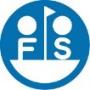 手旗活動（例）ア（例）ア（例）ア（例）ア◎棒人間で言葉を作ろう（うでと旗を書き入れて、手旗信号を打ってみましょう。）◎棒人間で言葉を作ろう（うでと旗を書き入れて、手旗信号を打ってみましょう。）①①①①①①①①①①①①①①①①①①①①①①①①◎棒人間で言葉を作ろう（うでと旗を書き入れて、手旗信号を打ってみましょう。）◎棒人間で言葉を作ろう（うでと旗を書き入れて、手旗信号を打ってみましょう。）②②②②②②②②②②②②②②②②②②②②②②②②◎棒人間で言葉を作ろう（うでと旗を書き入れて、手旗信号を打ってみましょう。）◎棒人間で言葉を作ろう（うでと旗を書き入れて、手旗信号を打ってみましょう。）③③③③③③③③③③③③③③③③③③③③③③③③◎棒人間で言葉を作ろう（うでと旗を書き入れて、手旗信号を打ってみましょう。）◎棒人間で言葉を作ろう（うでと旗を書き入れて、手旗信号を打ってみましょう。）